附件1：2022年武汉大学学生体质健康测试方案一、测试项目（分三部分）：1、“室内测试”部分：身高、体重、肺活量、坐位体前屈、仰卧起坐、引体向上。（在同一天，同一项目只允许在同一台测试仪器多次重测）测试地点：卓尔体育馆测试室（体育馆二楼），桂园风雨测试室，工学部体育馆测试室（体育馆二楼）2、“素质”部分：50米跑、立定跳远；3、“耐力测试”部分：800米跑（女）、1000米跑（男）。二、测试安排： （一）上半年测试1、2022届毕业生补测：测试时间：2021年3月21日至4月1日；参测对象：2022年7月毕业但4年测试总分不合格（50分以下）和无测试总分的学生。（已有4年成绩下调过年级的毕业生不参加）2、常规测试：测试时间：2022年4月16日至5月20日。参测对象：2019级、2020级在籍在册全日制本科生。（含港、澳、台学生，不含交换生、留学生）（二）下半年测试1、测试时间：2022年9月至11月（具体日期另行通知）。2、参测对象：2021级、2022级在籍在册全日制本科生。（含港、澳、台学生，不含交换生、留学生）三、参测组织方式：在规定的测试日期范围内：1、2022届毕业生补测，必须参加所有测试项目，学生自主在“珞珈体育”公众号上预约。2、正常参加测试学生：①室内测试日期、时间，学生自主在“珞珈体育”公众号上预约。②室外测试项目（50米跑、立定跳远、800/1000米跑），以院系为单位，统一预约日期、时间，体育部根据院系选定的日期，安排教师组织测试。院系填写“附件2，2022年（上半年）体质测试室外项目预约表”，在规定日期前提交。注：所有预约，必须在预约规定时间内完成，测试期间不能再预约。四、为保证测试工作安全、有序进行，特提出以下要求：1、毕业生补测预约3月20日前完成，各院系正常学生测试测试日期约定应该在4月11日前完成。2、预定的测试，不要随意调整。3、各院系做好宣传工作，杜绝舞弊、代考行为。4、学生至少应在参加测试前两周做好测试准备工作，提前热身。5、学生参加测试，必须携带照片清晰的校园卡，如照片不清晰，必须同时携带照片清晰的学生证。（身份证无效）6、学生参加测试，必须穿着便于运动的服装和运动鞋，在预约的开始测试时间前十分钟到达测试场地，进行准备活动。迟到和未参加准备活动的学生，取消当天测试资格。五、特殊情况处理1、如遇下雨等自然因素造成测试无法正常开始的，体育部会第一时间以多种方式通知取消原定测试。（为保障短信正常送达，请在“珞珈体育”公众号核准自己登记的手机号是本人常用的号码）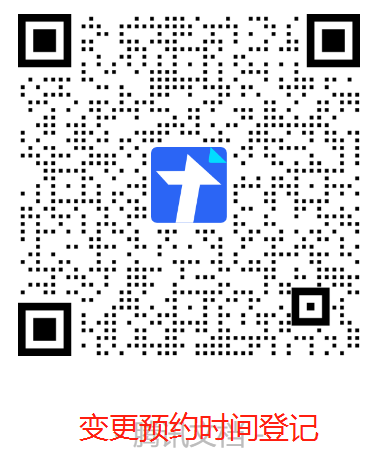 2、如果确因特殊原因，无法参加已经预约的测试，请扫描此码，按照要求登记在云文档中。六、学生体质健康测试联络办法1、珞珈体育微信公众号，输入：人工2、武大体质健康答疑QQ群（群号618986423）3、武大体测教师工作群（群号99421138），谢绝学生加此群。附件2：2022年（上半年）体质测试室外项目预约表院（系）全称：1、800/1000米跑测试日期、时间（4月8日，17:00前，送交卓尔体育馆119房）1、800/1000米跑测试日期、时间（4月8日，17:00前，送交卓尔体育馆119房）1、800/1000米跑测试日期、时间（4月8日，17:00前，送交卓尔体育馆119房）1、800/1000米跑测试日期、时间（4月8日，17:00前，送交卓尔体育馆119房）1、800/1000米跑测试日期、时间（4月8日，17:00前，送交卓尔体育馆119房）1、800/1000米跑测试日期、时间（4月8日，17:00前，送交卓尔体育馆119房）可预约日期：4月18日-5月20日期间，周四、周五下午可预约日期：4月18日-5月20日期间，周四、周五下午可预约日期：4月18日-5月20日期间，周四、周五下午可预约日期：4月18日-5月20日期间，周四、周五下午可预约日期：4月18日-5月20日期间，周四、周五下午可预约日期：4月18日-5月20日期间，周四、周五下午测试场地选择：测试场地选择：测试场地选择：测试场地选择：测试场地选择：测试场地选择：遇雨，体育部另行通知测试日期、时间。联系人：          ，手机：遇雨，体育部另行通知测试日期、时间。联系人：          ，手机：遇雨，体育部另行通知测试日期、时间。联系人：          ，手机：遇雨，体育部另行通知测试日期、时间。联系人：          ，手机：遇雨，体育部另行通知测试日期、时间。联系人：          ，手机：遇雨，体育部另行通知测试日期、时间。联系人：          ，手机：星期测试时间可约人数200年级班级测试日期选择周四14:00可约人数200周四14:30可约人数500周四15:00可约人数800周四15:30可约人数800周四16:00可约人数800周四16:30可约人数800周五16:00可约人数500周五16:30可约人数800周五17:00可约人数8002、50米跑、立定跳远测试日期、时间（4月8日，17:00前，送交卓尔体育馆119房）2、50米跑、立定跳远测试日期、时间（4月8日，17:00前，送交卓尔体育馆119房）2、50米跑、立定跳远测试日期、时间（4月8日，17:00前，送交卓尔体育馆119房）2、50米跑、立定跳远测试日期、时间（4月8日，17:00前，送交卓尔体育馆119房）2、50米跑、立定跳远测试日期、时间（4月8日，17:00前，送交卓尔体育馆119房）2、50米跑、立定跳远测试日期、时间（4月8日，17:00前，送交卓尔体育馆119房）可选择日期：4月16日，4月17日可选择日期：4月16日，4月17日可选择日期：4月16日，4月17日可选择日期：4月16日，4月17日可选择日期：4月16日，4月17日可选择日期：4月16日，4月17日测试场地选择：□奥场    □桂园    □信部    □医学测试场地选择：□奥场    □桂园    □信部    □医学测试场地选择：□奥场    □桂园    □信部    □医学测试场地选择：□奥场    □桂园    □信部    □医学测试场地选择：□奥场    □桂园    □信部    □医学测试场地选择：□奥场    □桂园    □信部    □医学遇雨，体育部另行通知测试日期、时间。联系人：          ，手机：遇雨，体育部另行通知测试日期、时间。联系人：          ，手机：遇雨，体育部另行通知测试日期、时间。联系人：          ，手机：遇雨，体育部另行通知测试日期、时间。联系人：          ，手机：遇雨，体育部另行通知测试日期、时间。联系人：          ，手机：遇雨，体育部另行通知测试日期、时间。联系人：          ，手机：日期选择测试时间可约人数260年级班级测试日期9:00可约人数2609:30可约人数26010:00可约人数26010:30可约人数26011:00可约人数26013:30可约人数26014:00可约人数26014:30可约人数26015:00可约人数26015:30可约人数26016:00可约人数26016:30可约人数26017:00可约人数260